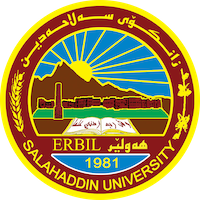 Academic Curriculum Vitae 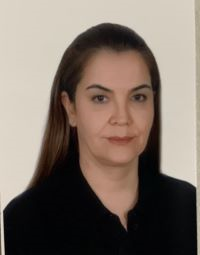 Personal Information:	Full Name: Rawshan Ibrahim Tahir DizayeeAcademic Title: Lecturer Email: rawshan.tahir@su.edu.krdMobile: 009647502123108Education:2011- 2016             PhD - Applied Linguistics University Sains Malaysia, School of Languages, Literacies                                                                    and Translation, Penang- Malaysia               1999- 2002               MA  - English Language and Linguistics English Department, College of Languages                                                                                                                                                                University of Sulaimani, Sulaimani-Iraq1987- 1991             BA - Translation Translation Department, College of Arts University of Mosul, Mosul-                                          IraqEmployment:2020- present       Head of English department/College of Education/ Salahaddin University- Erbil 2018-2019             part-time lecturer at Cihan university teaching morphology, semantics, syntax,                                  pragmatics Page 1 / 4 Conferences and Seminars Presentation                                                            2017- 2019          1. Lecturer and teaching member/ Technical Translation Department/ Erbil Polytechnic                                   University                                 a. Teaching Translation Theories, Syntax                                   b. Supervising graduate students research paper                                  c. Translating different from English into Kurdish and Arabic and vice versa.                                  d. Board member and Reviewer of Erbil Polytechnic University Journal 2009- 2011             2. Lecturer, Salahaddin University- College of Languages, Department of English                                    a. Teaching Grammar, Comprehension, Writing, Phonetics and Phonology                                b. Member of the quality assurance committee.                               c. Supervising English department’s Examining Committee. 2002- 2009           3. Lecturer / University of Sulaimani/College of Languages/ Department of English                                   (morning and evening classes)Teaching Grammar, Comprehension, Writing, Conversation, Linguistics, Phonetics,                                                     Phonology, Syntax, Semantics and Literature                                 b. Oral and Written Translation from English into Kurdish or Arabic and vice versa,                                c. Supervising research projects of the 4th year students,                                 d. Member of the Examination Committee for 5 years.                                e. Member of the Examination committee of the English Language Proficiency test.                                f. Member of scientific committee at the department.1992- 2002           4. Research Assistant /university of Sallahadin- College of Arts Qualifications            Kurdish                       Native speaker           English                        Advanced level            Arabic                         Advanced level            Computer                      Microsoft Office (Word, Excel, Powerpoint, SPSS)Teaching experience:-Teaching Grammar, Comprehension, Writing, Conversation, Linguistics, Phonetics, -Phonology, Syntax, Semantics,-Oral and Written Translation from English into Kurdish or Arabic and vice versa-Supervising research projects of the 4th year students, -Member of the Examination Committee for 5 years.Research and publications2018                  Translation of Onomatopoeia: Somewhere Between Equivalence and Function. Journal of Studies                           in Linguistics and Literature. Vol2, No,. 3,  20182018 2016          A Comparative analysis of Apology Speech Acts between American English and Iraqi Kurdish.                              International Journal of English Language, Literature and Humanities. Vol. 5, Issue 7Conferences and courses attended2013              1. A Socio-pragmatic Study of Apology Speech Acts in Kurdish language. Evergreen Laurel Hotel,                                                                     Penang, Malaysia, 11-13 November, International conference2018              2. Pragmatic Competence of Iraqi Kurdish EFL learners. Ishiq University, Erbil, Kurdistan Region,                                     Iraq, April 282012                3. Cultural untranslatability. Postgraduate Symposium/ University Sains Malaysia 2015               4. Translation of speech acts in Shakespearian works. Annual Colloquium, University Sains                                                                     Malaysia, Penang, Malaysia     2017               5. Vocabulary Development of EFL Learners. Erbil polytechnic university, translation department                               Seminar, October.   2017             6. Pragmatics and Language Learning. Erbil polytechnic university, translation department Seminar,                                       November.     2018               7. The History of Pragmatics. Erbil polytechnic university, translation department SeminarProfessional Social Network Accounts:https://www.researchgate.net/profile/Rawshan-Tahirhttps://scholar.google.com/citations?hl=en&user=oRACQKAAAAAJFeed | LinkedInhttps://orcid.org/my-orcid?orcid=0009-0001-6113-2790https://salahaddin-erbil.academia.edu/RawshanIbrahimTahir